基本信息基本信息 更新时间：2024-05-16 21:56  更新时间：2024-05-16 21:56  更新时间：2024-05-16 21:56  更新时间：2024-05-16 21:56 姓    名姓    名牧通用户2907牧通用户2907年    龄42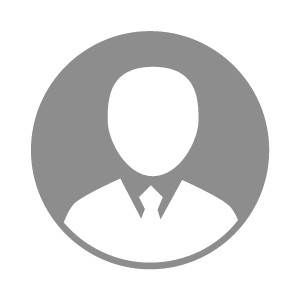 电    话电    话下载后可见下载后可见毕业院校吉林大学邮    箱邮    箱下载后可见下载后可见学    历硕士住    址住    址山东省潍坊市山东省潍坊市期望月薪30000以上求职意向求职意向分公司总经理,猪技术服务经理,生产总监分公司总经理,猪技术服务经理,生产总监分公司总经理,猪技术服务经理,生产总监分公司总经理,猪技术服务经理,生产总监期望地区期望地区山东省山东省山东省山东省教育经历教育经历就读学校：吉林大学 就读学校：吉林大学 就读学校：吉林大学 就读学校：吉林大学 就读学校：吉林大学 就读学校：吉林大学 就读学校：吉林大学 工作经历工作经历工作单位：PIC中国 工作单位：PIC中国 工作单位：PIC中国 工作单位：PIC中国 工作单位：PIC中国 工作单位：PIC中国 工作单位：PIC中国 自我评价自我评价其他特长其他特长